Какую музыку должен слушать Ваш малыш?	Как часто нам приходится слышать, что даже находясь в утробе матери ребенок способен воспринимать музыку и звуки, что слушание классической музыки для будущей мамы весьма благотворно влияет на развитие плода, а современная попсовая вызовет агрессию и деспотизм? Давайте попробуем разобраться, так ли это на самом деле? И какую музыку должен слушать Ваш малыш с раннего возраста?	Конечно, на первом месте всегда стоит классическая музыка. Она спокойна, мелодична,  зачастую несет успокаивающий и умиротворенный характер.  Психологами и докторами научно доказано, что, например, музыка Моцарта обладает лечебными свойствами. Поэтому подвергать сомнению несомненное превосходство классики над другими жанрами, мы не будем.	А как же современная музыка? Сколько раз мы слышим, какая она пресная, какой бессмысленный текст. Давайте поподробнее остановимся и попробуем разобраться,  настолько ли жанр современной попсы  вредит  развитию музыкального слуха у детей? В современном обществе существуют сотни музыкальных групп и исполнителей. И конечно, в каждом доме, несомненно, звучат полюбившиеся мелодии и песни.	Стоит заметить, что современная попсовая музыка обладает хорошим и четким ритмическим рисунком, а так же незатейливыми словами, которые легко запомнить даже двухлетнему малышу. Поэтому, включая ребенку современные детские песни, мы не засоряем его слух, а наоборот, развиваем память и чувство ритма, которые пригодятся ему на протяжении всей жизни. Ребенок обязательно захочет подпевать понравившуюся мелодию, и будет симпатизировать герою мультфильма, который поет.	Под современные песни детям легче  двигаться и проявлять себя в танце. Такая музыка раскрепощает, несет более расслабляющий характер.	Современная музыка звучит практически в каждой рекламе. Стоит только обратить внимание на  малыша, который оживляется и бежит к телевизору, услышав незатейливый куплет.	Поэтому, не стоит так пренебрежительно относиться к современным исполнителям, и всячески оберегать ребенка от прослушивания подобной музыки. Любая крайность не приведет к хорошему результату. Отсюда, совет, разрешайте и давайте детям слушать различную музыку, и вы сами убедитесь и заметите, как благотворно она повлияет на дальнейшее полноценное развитие ребенка. 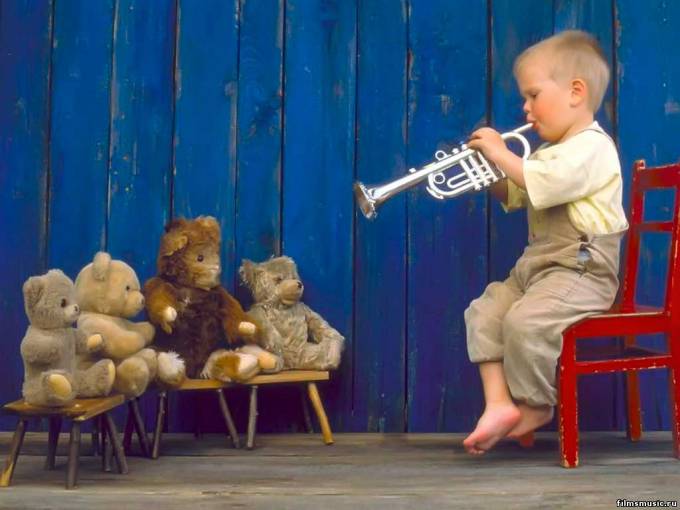 